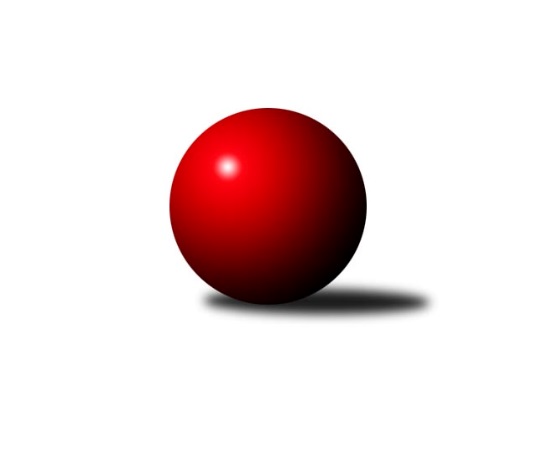 Č.20Ročník 2013/2014	25.5.2024 Severomoravská divize 2013/2014Statistika 20. kolaTabulka družstev:		družstvo	záp	výh	rem	proh	skore	sety	průměr	body	plné	dorážka	chyby	1.	TJ Sokol Chvalíkovice ˝A˝	20	15	1	4	217 : 103 	(146.5 : 93.5)	2593	31	1766	826	27.6	2.	TJ Jiskra Rýmařov ˝A˝	20	13	3	4	198 : 122 	(132.0 : 108.0)	2526	29	1728	798	28.5	3.	SKK Jeseník ˝A˝	20	13	1	6	191 : 129 	(134.5 : 105.5)	2586	27	1768	818	23.5	4.	TJ  Odry ˝A˝	20	13	1	6	190 : 130 	(136.0 : 104.0)	2541	27	1733	808	23.4	5.	TJ Horní Benešov ˝B˝	20	11	0	9	158 : 162 	(116.5 : 123.5)	2574	22	1744	830	27.6	6.	TJ Pozemstav Prostějov	20	10	1	9	159 : 161 	(108.0 : 132.0)	2493	21	1723	770	36.9	7.	KK Hranice ˝A˝	20	9	2	9	162 : 158 	(122.0 : 118.0)	2531	20	1752	778	31.9	8.	KK Minerva Opava ˝A˝	20	9	0	11	154 : 166 	(122.0 : 118.0)	2549	18	1751	798	21.8	9.	TJ Sokol Sedlnice ˝A˝	20	8	1	11	158 : 162 	(118.5 : 121.5)	2549	17	1751	798	32.9	10.	KK Lipník nad Bečvou ˝A˝	20	8	1	11	148 : 172 	(109.0 : 131.0)	2461	17	1714	748	40.4	11.	TJ Opava ˝B˝	20	8	1	11	145 : 175 	(125.5 : 114.5)	2530	17	1714	816	31	12.	Sokol Přemyslovice ˝B˝	20	7	1	12	142 : 178 	(111.5 : 128.5)	2505	15	1736	769	31.4	13.	SKK Ostrava B	20	5	1	14	118 : 202 	(103.5 : 136.5)	2457	11	1709	748	34.9	14.	TJ Opava ˝C˝	20	3	2	15	100 : 220 	(94.5 : 145.5)	2437	8	1708	729	41.6Tabulka doma:		družstvo	záp	výh	rem	proh	skore	sety	průměr	body	maximum	minimum	1.	TJ Jiskra Rýmařov ˝A˝	11	10	1	0	136 : 40 	(82.5 : 49.5)	2590	21	2678	2519	2.	TJ Sokol Chvalíkovice ˝A˝	10	9	1	0	119 : 41 	(79.5 : 40.5)	2487	19	2598	2403	3.	TJ  Odry ˝A˝	9	8	0	1	104 : 40 	(74.0 : 34.0)	2679	16	2779	2622	4.	KK Hranice ˝A˝	10	8	0	2	109 : 51 	(72.0 : 48.0)	2549	16	2598	2460	5.	TJ Horní Benešov ˝B˝	10	8	0	2	101 : 59 	(66.5 : 53.5)	2647	16	2711	2559	6.	KK Minerva Opava ˝A˝	10	7	0	3	100 : 60 	(70.0 : 50.0)	2626	14	2694	2531	7.	SKK Jeseník ˝A˝	11	7	0	4	108 : 68 	(80.0 : 52.0)	2615	14	2731	2504	8.	TJ Pozemstav Prostějov	10	6	1	3	94 : 66 	(59.5 : 60.5)	2596	13	2653	2510	9.	TJ Sokol Sedlnice ˝A˝	11	5	1	5	91 : 85 	(69.0 : 63.0)	2546	11	2606	2432	10.	Sokol Přemyslovice ˝B˝	11	5	1	5	87 : 89 	(63.5 : 68.5)	2560	11	2632	2502	11.	KK Lipník nad Bečvou ˝A˝	9	5	0	4	86 : 58 	(60.0 : 48.0)	2450	10	2481	2379	12.	TJ Opava ˝B˝	10	5	0	5	78 : 82 	(69.0 : 51.0)	2593	10	2723	2519	13.	SKK Ostrava B	9	4	1	4	74 : 70 	(59.5 : 48.5)	2439	9	2518	2324	14.	TJ Opava ˝C˝	9	2	2	5	56 : 88 	(54.5 : 53.5)	2497	6	2531	2408Tabulka venku:		družstvo	záp	výh	rem	proh	skore	sety	průměr	body	maximum	minimum	1.	SKK Jeseník ˝A˝	9	6	1	2	83 : 61 	(54.5 : 53.5)	2582	13	2713	2484	2.	TJ Sokol Chvalíkovice ˝A˝	10	6	0	4	98 : 62 	(67.0 : 53.0)	2605	12	2679	2544	3.	TJ  Odry ˝A˝	11	5	1	5	86 : 90 	(62.0 : 70.0)	2527	11	2635	2422	4.	TJ Jiskra Rýmařov ˝A˝	9	3	2	4	62 : 82 	(49.5 : 58.5)	2519	8	2667	2428	5.	TJ Pozemstav Prostějov	10	4	0	6	65 : 95 	(48.5 : 71.5)	2481	8	2625	2340	6.	TJ Opava ˝B˝	10	3	1	6	67 : 93 	(56.5 : 63.5)	2529	7	2626	2315	7.	KK Lipník nad Bečvou ˝A˝	11	3	1	7	62 : 114 	(49.0 : 83.0)	2463	7	2546	2376	8.	TJ Sokol Sedlnice ˝A˝	9	3	0	6	67 : 77 	(49.5 : 58.5)	2550	6	2659	2400	9.	TJ Horní Benešov ˝B˝	10	3	0	7	57 : 103 	(50.0 : 70.0)	2567	6	2619	2442	10.	Sokol Přemyslovice ˝B˝	9	2	0	7	55 : 89 	(48.0 : 60.0)	2499	4	2588	2423	11.	KK Minerva Opava ˝A˝	10	2	0	8	54 : 106 	(52.0 : 68.0)	2541	4	2652	2409	12.	KK Hranice ˝A˝	10	1	2	7	53 : 107 	(50.0 : 70.0)	2529	4	2625	2405	13.	SKK Ostrava B	11	1	0	10	44 : 132 	(44.0 : 88.0)	2459	2	2545	2365	14.	TJ Opava ˝C˝	11	1	0	10	44 : 132 	(40.0 : 92.0)	2432	2	2550	2167Tabulka podzimní části:		družstvo	záp	výh	rem	proh	skore	sety	průměr	body	doma	venku	1.	TJ  Odry ˝A˝	13	10	0	3	136 : 72 	(95.0 : 61.0)	2588	20 	6 	0 	1 	4 	0 	2	2.	TJ Jiskra Rýmařov ˝A˝	13	9	2	2	128 : 80 	(80.5 : 75.5)	2537	20 	6 	0 	0 	3 	2 	2	3.	TJ Sokol Chvalíkovice ˝A˝	13	9	1	3	134 : 74 	(89.5 : 66.5)	2579	19 	5 	1 	0 	4 	0 	3	4.	SKK Jeseník ˝A˝	13	8	0	5	120 : 88 	(85.0 : 71.0)	2603	16 	3 	0 	4 	5 	0 	1	5.	TJ Pozemstav Prostějov	13	8	0	5	112 : 96 	(71.5 : 84.5)	2493	16 	5 	0 	1 	3 	0 	4	6.	TJ Horní Benešov ˝B˝	13	7	0	6	114 : 94 	(85.5 : 70.5)	2598	14 	5 	0 	2 	2 	0 	4	7.	TJ Sokol Sedlnice ˝A˝	13	6	1	6	108 : 100 	(77.0 : 79.0)	2544	13 	3 	1 	2 	3 	0 	4	8.	TJ Opava ˝B˝	13	5	1	7	100 : 108 	(86.0 : 70.0)	2544	11 	4 	0 	3 	1 	1 	4	9.	KK Hranice ˝A˝	13	5	1	7	99 : 109 	(79.0 : 77.0)	2502	11 	5 	0 	2 	0 	1 	5	10.	Sokol Přemyslovice ˝B˝	13	5	1	7	99 : 109 	(78.0 : 78.0)	2500	11 	3 	1 	2 	2 	0 	5	11.	KK Minerva Opava ˝A˝	13	5	0	8	84 : 124 	(71.5 : 84.5)	2536	10 	3 	0 	3 	2 	0 	5	12.	KK Lipník nad Bečvou ˝A˝	13	4	0	9	84 : 124 	(64.5 : 91.5)	2455	8 	3 	0 	4 	1 	0 	5	13.	TJ Opava ˝C˝	13	3	1	9	72 : 136 	(66.5 : 89.5)	2462	7 	2 	1 	4 	1 	0 	5	14.	SKK Ostrava B	13	3	0	10	66 : 142 	(62.5 : 93.5)	2437	6 	3 	0 	3 	0 	0 	7Tabulka jarní části:		družstvo	záp	výh	rem	proh	skore	sety	průměr	body	doma	venku	1.	TJ Sokol Chvalíkovice ˝A˝	7	6	0	1	83 : 29 	(57.0 : 27.0)	2597	12 	4 	0 	0 	2 	0 	1 	2.	SKK Jeseník ˝A˝	7	5	1	1	71 : 41 	(49.5 : 34.5)	2567	11 	4 	0 	0 	1 	1 	1 	3.	TJ Jiskra Rýmařov ˝A˝	7	4	1	2	70 : 42 	(51.5 : 32.5)	2520	9 	4 	1 	0 	0 	0 	2 	4.	KK Lipník nad Bečvou ˝A˝	7	4	1	2	64 : 48 	(44.5 : 39.5)	2479	9 	2 	0 	0 	2 	1 	2 	5.	KK Hranice ˝A˝	7	4	1	2	63 : 49 	(43.0 : 41.0)	2577	9 	3 	0 	0 	1 	1 	2 	6.	KK Minerva Opava ˝A˝	7	4	0	3	70 : 42 	(50.5 : 33.5)	2594	8 	4 	0 	0 	0 	0 	3 	7.	TJ Horní Benešov ˝B˝	7	4	0	3	44 : 68 	(31.0 : 53.0)	2556	8 	3 	0 	0 	1 	0 	3 	8.	TJ  Odry ˝A˝	7	3	1	3	54 : 58 	(41.0 : 43.0)	2518	7 	2 	0 	0 	1 	1 	3 	9.	TJ Opava ˝B˝	7	3	0	4	45 : 67 	(39.5 : 44.5)	2520	6 	1 	0 	2 	2 	0 	2 	10.	SKK Ostrava B	7	2	1	4	52 : 60 	(41.0 : 43.0)	2476	5 	1 	1 	1 	1 	0 	3 	11.	TJ Pozemstav Prostějov	7	2	1	4	47 : 65 	(36.5 : 47.5)	2539	5 	1 	1 	2 	1 	0 	2 	12.	TJ Sokol Sedlnice ˝A˝	7	2	0	5	50 : 62 	(41.5 : 42.5)	2562	4 	2 	0 	3 	0 	0 	2 	13.	Sokol Přemyslovice ˝B˝	7	2	0	5	43 : 69 	(33.5 : 50.5)	2536	4 	2 	0 	3 	0 	0 	2 	14.	TJ Opava ˝C˝	7	0	1	6	28 : 84 	(28.0 : 56.0)	2412	1 	0 	1 	1 	0 	0 	5 Zisk bodů pro družstvo:		jméno hráče	družstvo	body	zápasy	v %	dílčí body	sety	v %	1.	Josef Touš 	SKK Jeseník ˝A˝ 	34	/	20	(85%)		/		(%)	2.	Václav Smejkal 	SKK Jeseník ˝A˝ 	34	/	20	(85%)		/		(%)	3.	Tomáš Slavík 	KK Minerva Opava ˝A˝ 	32	/	20	(80%)		/		(%)	4.	Vladimír Valenta 	TJ Sokol Chvalíkovice ˝A˝ 	30	/	20	(75%)		/		(%)	5.	Aleš Staněk 	TJ Sokol Chvalíkovice ˝A˝ 	29	/	17	(85%)		/		(%)	6.	David Hendrych 	TJ Sokol Chvalíkovice ˝A˝ 	29	/	20	(73%)		/		(%)	7.	Karel Chlevišťan 	TJ  Odry ˝A˝ 	28	/	19	(74%)		/		(%)	8.	Milan Dědáček 	TJ Jiskra Rýmařov ˝A˝ 	26	/	17	(76%)		/		(%)	9.	Milan Janyška 	TJ Sokol Sedlnice ˝A˝ 	26	/	20	(65%)		/		(%)	10.	Jaroslav Tezzele 	TJ Jiskra Rýmařov ˝A˝ 	26	/	20	(65%)		/		(%)	11.	Jakub Hendrych 	TJ Sokol Chvalíkovice ˝A˝ 	25	/	19	(66%)		/		(%)	12.	Anna Ledvinová 	KK Hranice ˝A˝ 	25	/	20	(63%)		/		(%)	13.	Marek Frydrych 	TJ  Odry ˝A˝ 	24	/	17	(71%)		/		(%)	14.	Richard Štětka 	KK Lipník nad Bečvou ˝A˝ 	24	/	18	(67%)		/		(%)	15.	Karel Škrobánek 	TJ Opava ˝C˝ 	24	/	20	(60%)		/		(%)	16.	Zdeněk Janoud 	SKK Jeseník ˝A˝ 	23	/	20	(58%)		/		(%)	17.	Zdeněk Macháček 	KK Lipník nad Bečvou ˝A˝ 	22	/	15	(73%)		/		(%)	18.	Věra Tomanová 	TJ Jiskra Rýmařov ˝A˝ 	22	/	17	(65%)		/		(%)	19.	Pavel Martinec 	KK Minerva Opava ˝A˝ 	22	/	18	(61%)		/		(%)	20.	Adam Chvostek 	TJ Sokol Sedlnice ˝A˝ 	22	/	18	(61%)		/		(%)	21.	Stanislava Ovšáková 	TJ  Odry ˝A˝ 	22	/	20	(55%)		/		(%)	22.	Vladimír Peter 	TJ Opava ˝B˝ 	22	/	20	(55%)		/		(%)	23.	Petr Pavelka 	KK Hranice ˝A˝ 	21	/	20	(53%)		/		(%)	24.	Ladislav Janáč 	TJ Jiskra Rýmařov ˝A˝ 	20	/	14	(71%)		/		(%)	25.	Miroslav Plachý 	TJ Pozemstav Prostějov 	20	/	18	(56%)		/		(%)	26.	Josef Matušek 	TJ Jiskra Rýmařov ˝A˝ 	20	/	18	(56%)		/		(%)	27.	Lenka Pouchlá 	SKK Ostrava B 	20	/	19	(53%)		/		(%)	28.	Pavel Močár 	Sokol Přemyslovice ˝B˝ 	19	/	17	(56%)		/		(%)	29.	Vlastimil Skopalík 	TJ Horní Benešov ˝B˝ 	19	/	18	(53%)		/		(%)	30.	Milan Jahn 	TJ Opava ˝B˝ 	19	/	19	(50%)		/		(%)	31.	Miroslav Ondrouch 	Sokol Přemyslovice ˝B˝ 	19	/	19	(50%)		/		(%)	32.	Michal Klich 	TJ Horní Benešov ˝B˝ 	18	/	11	(82%)		/		(%)	33.	Petr Dvorský 	TJ  Odry ˝A˝ 	18	/	15	(60%)		/		(%)	34.	Josef Pilatík 	TJ Jiskra Rýmařov ˝A˝ 	18	/	15	(60%)		/		(%)	35.	Dalibor Vinklar 	KK Hranice ˝A˝ 	18	/	16	(56%)		/		(%)	36.	Zdeněk Skala 	TJ Sokol Sedlnice ˝A˝ 	18	/	16	(56%)		/		(%)	37.	Vladislav Pečinka 	TJ Horní Benešov ˝B˝ 	18	/	17	(53%)		/		(%)	38.	Pavel Kovalčík 	TJ Opava ˝B˝ 	18	/	17	(53%)		/		(%)	39.	Dana Lamichová 	TJ Opava ˝C˝ 	18	/	18	(50%)		/		(%)	40.	Jan Sedláček 	Sokol Přemyslovice ˝B˝ 	18	/	18	(50%)		/		(%)	41.	Petr Dankovič 	TJ Horní Benešov ˝B˝ 	17	/	20	(43%)		/		(%)	42.	Vladimír Hudec 	KK Hranice ˝A˝ 	16	/	14	(57%)		/		(%)	43.	Josef Čapka 	TJ Pozemstav Prostějov 	16	/	15	(53%)		/		(%)	44.	Rudolf Haim 	TJ Opava ˝B˝ 	16	/	16	(50%)		/		(%)	45.	Vladimír Kostka 	TJ Sokol Chvalíkovice ˝A˝ 	16	/	17	(47%)		/		(%)	46.	Miroslav Složil 	SKK Ostrava B 	16	/	17	(47%)		/		(%)	47.	Stanislav Ovšák 	TJ  Odry ˝A˝ 	16	/	17	(47%)		/		(%)	48.	Tomáš Polášek 	SKK Ostrava B 	16	/	18	(44%)		/		(%)	49.	Milan Dvorský 	Sokol Přemyslovice ˝B˝ 	16	/	18	(44%)		/		(%)	50.	Miroslav Dimidenko 	TJ  Odry ˝A˝ 	16	/	18	(44%)		/		(%)	51.	Petr Hendrych 	KK Lipník nad Bečvou ˝A˝ 	16	/	18	(44%)		/		(%)	52.	Radek Hendrych 	TJ Sokol Chvalíkovice ˝A˝ 	16	/	19	(42%)		/		(%)	53.	Martin Zaoral 	TJ Pozemstav Prostějov 	15	/	12	(63%)		/		(%)	54.	Eva Růžičková 	TJ Pozemstav Prostějov 	15	/	17	(44%)		/		(%)	55.	František Tokoš 	TJ Pozemstav Prostějov 	14	/	11	(64%)		/		(%)	56.	Petr Hendrych 	TJ Opava ˝B˝ 	14	/	13	(54%)		/		(%)	57.	Martin Juřica 	TJ Sokol Sedlnice ˝A˝ 	14	/	13	(54%)		/		(%)	58.	Michal Blažek 	TJ Opava ˝C˝ 	14	/	14	(50%)		/		(%)	59.	Zdeněk Macháček 	KK Lipník nad Bečvou ˝A˝ 	14	/	14	(50%)		/		(%)	60.	Martin Bilíček 	TJ Horní Benešov ˝B˝ 	14	/	15	(47%)		/		(%)	61.	Jaroslav Chvostek 	TJ Sokol Sedlnice ˝A˝ 	14	/	16	(44%)		/		(%)	62.	Aleš Fischer 	KK Minerva Opava ˝A˝ 	14	/	17	(41%)		/		(%)	63.	Jiří Vrba 	SKK Jeseník ˝A˝ 	14	/	17	(41%)		/		(%)	64.	Petr Rak 	TJ Horní Benešov ˝B˝ 	14	/	19	(37%)		/		(%)	65.	Tomáš Valíček 	TJ Opava ˝C˝ 	14	/	20	(35%)		/		(%)	66.	Luděk Slanina 	KK Minerva Opava ˝A˝ 	14	/	21	(33%)		/		(%)	67.	Petr Šulák 	SKK Jeseník ˝A˝ 	13	/	17	(38%)		/		(%)	68.	Tomáš Fraus 	TJ Pozemstav Prostějov 	12	/	9	(67%)		/		(%)	69.	Vladimír Heiser 	KK Minerva Opava ˝A˝ 	12	/	10	(60%)		/		(%)	70.	Roman Rolenc 	TJ Pozemstav Prostějov 	12	/	10	(60%)		/		(%)	71.	Jan Stuchlík 	TJ Sokol Sedlnice ˝A˝ 	12	/	11	(55%)		/		(%)	72.	Jaroslav Tobola 	TJ Sokol Sedlnice ˝A˝ 	12	/	12	(50%)		/		(%)	73.	Jaroslav Ledvina 	KK Hranice ˝A˝ 	12	/	12	(50%)		/		(%)	74.	Zdeněk Chlopčík 	KK Minerva Opava ˝A˝ 	12	/	17	(35%)		/		(%)	75.	Roman Beinhauer 	TJ Sokol Chvalíkovice ˝A˝ 	10	/	7	(71%)		/		(%)	76.	Jana Frydrychová 	TJ  Odry ˝A˝ 	10	/	8	(63%)		/		(%)	77.	Jiří Kankovský 	Sokol Přemyslovice ˝B˝ 	10	/	10	(50%)		/		(%)	78.	Jiří Šoupal 	Sokol Přemyslovice ˝B˝ 	10	/	10	(50%)		/		(%)	79.	Dominik Böhm 	SKK Ostrava B 	10	/	13	(38%)		/		(%)	80.	František Opravil 	KK Hranice ˝A˝ 	10	/	13	(38%)		/		(%)	81.	Josef Plšek 	KK Minerva Opava ˝A˝ 	10	/	14	(36%)		/		(%)	82.	Jiří Terrich 	KK Hranice ˝A˝ 	10	/	14	(36%)		/		(%)	83.	Josef Němec 	TJ Opava ˝B˝ 	10	/	16	(31%)		/		(%)	84.	Vilém Zeiner 	KK Lipník nad Bečvou ˝A˝ 	10	/	17	(29%)		/		(%)	85.	Maciej Basista 	TJ Opava ˝B˝ 	10	/	19	(26%)		/		(%)	86.	Zdeněk Grulich 	Sokol Přemyslovice ˝B˝ 	10	/	19	(26%)		/		(%)	87.	Jiří Fárek 	SKK Jeseník ˝A˝ 	9	/	14	(32%)		/		(%)	88.	Daneš Šodek 	SKK Ostrava B 	8	/	9	(44%)		/		(%)	89.	Vlastimila Kolářová 	KK Lipník nad Bečvou ˝A˝ 	8	/	10	(40%)		/		(%)	90.	Josef Jurda 	TJ Pozemstav Prostějov 	8	/	12	(33%)		/		(%)	91.	Michal Blažek 	TJ Horní Benešov ˝B˝ 	8	/	12	(33%)		/		(%)	92.	Rudolf Tvrdoň 	TJ Opava ˝C˝ 	8	/	20	(20%)		/		(%)	93.	Jan Polášek 	SKK Ostrava B 	6	/	5	(60%)		/		(%)	94.	Jitka Szczyrbová 	KK Lipník nad Bečvou ˝A˝ 	6	/	8	(38%)		/		(%)	95.	Jaroslav Heblák 	TJ Jiskra Rýmařov ˝A˝ 	6	/	12	(25%)		/		(%)	96.	Jan Pavlosek 	SKK Ostrava B 	6	/	13	(23%)		/		(%)	97.	Petr Schwalbe 	TJ Opava ˝C˝ 	6	/	14	(21%)		/		(%)	98.	Zdeněk Kuna 	SKK Ostrava B 	6	/	16	(19%)		/		(%)	99.	Rostislav Cundrla 	SKK Jeseník ˝A˝ 	4	/	2	(100%)		/		(%)	100.	Jaromíra Smejkalová 	SKK Jeseník ˝A˝ 	4	/	2	(100%)		/		(%)	101.	Libor Tkáč 	SKK Ostrava B 	4	/	2	(100%)		/		(%)	102.	Jiří Vrba 	SKK Jeseník ˝A˝ 	4	/	3	(67%)		/		(%)	103.	Jana Kulhánková 	KK Lipník nad Bečvou ˝A˝ 	4	/	3	(67%)		/		(%)	104.	Marcela Jurníčková 	Sokol Přemyslovice ˝B˝ 	4	/	3	(67%)		/		(%)	105.	Dominika Vinklarová 	KK Hranice ˝A˝ 	4	/	5	(40%)		/		(%)	106.	Jiří Kolář 	KK Lipník nad Bečvou ˝A˝ 	4	/	6	(33%)		/		(%)	107.	Jan Stískal 	TJ Pozemstav Prostějov 	3	/	3	(50%)		/		(%)	108.	Oldřich Pajchl 	Sokol Přemyslovice ˝B˝ 	2	/	1	(100%)		/		(%)	109.	Jaromír Hendrych ml. 	TJ Horní Benešov ˝B˝ 	2	/	1	(100%)		/		(%)	110.	Antonín Hendrych 	TJ Sokol Chvalíkovice ˝A˝ 	2	/	1	(100%)		/		(%)	111.	Veronika Poláčková 	TJ Sokol Sedlnice ˝A˝ 	2	/	1	(100%)		/		(%)	112.	Renáta Janyšková 	TJ Sokol Sedlnice ˝A˝ 	2	/	1	(100%)		/		(%)	113.	Barbora Janyšková 	TJ Sokol Sedlnice ˝A˝ 	2	/	1	(100%)		/		(%)	114.	Miroslav Futerko 	SKK Ostrava B 	2	/	1	(100%)		/		(%)	115.	Dominik Chovanec 	KK Minerva Opava ˝A˝ 	2	/	2	(50%)		/		(%)	116.	Iveta Babincová 	TJ  Odry ˝A˝ 	2	/	2	(50%)		/		(%)	117.	Rostislav Kletenský 	TJ Sokol Sedlnice ˝A˝ 	2	/	2	(50%)		/		(%)	118.	Štěpán Charník 	TJ Jiskra Rýmařov ˝A˝ 	2	/	2	(50%)		/		(%)	119.	Luděk Zeman 	TJ Horní Benešov ˝B˝ 	2	/	2	(50%)		/		(%)	120.	Pavel Černohous 	TJ Pozemstav Prostějov 	2	/	2	(50%)		/		(%)	121.	Lukáš Sedláček 	Sokol Přemyslovice ˝B˝ 	2	/	3	(33%)		/		(%)	122.	Jaroslav Koppa 	KK Lipník nad Bečvou ˝A˝ 	2	/	3	(33%)		/		(%)	123.	Jiří Koloděj 	SKK Ostrava B 	2	/	3	(33%)		/		(%)	124.	Jan Špalek 	KK Lipník nad Bečvou ˝A˝ 	2	/	5	(20%)		/		(%)	125.	Stanislav Feike 	TJ Pozemstav Prostějov 	2	/	7	(14%)		/		(%)	126.	Vojtěch Rozkopal 	TJ  Odry ˝A˝ 	0	/	1	(0%)		/		(%)	127.	Lubomír Škrobánek 	TJ Opava ˝C˝ 	0	/	1	(0%)		/		(%)	128.	David Mrkvica 	TJ Sokol Sedlnice ˝A˝ 	0	/	1	(0%)		/		(%)	129.	David Juřica 	TJ Sokol Sedlnice ˝A˝ 	0	/	1	(0%)		/		(%)	130.	Romana Valová 	TJ Jiskra Rýmařov ˝A˝ 	0	/	1	(0%)		/		(%)	131.	Josef Grulich 	Sokol Přemyslovice ˝B˝ 	0	/	1	(0%)		/		(%)	132.	Michaela Tobolová 	TJ Sokol Sedlnice ˝A˝ 	0	/	1	(0%)		/		(%)	133.	Karel Michalka 	TJ Opava ˝C˝ 	0	/	1	(0%)		/		(%)	134.	Petr Kozák 	TJ Horní Benešov ˝B˝ 	0	/	1	(0%)		/		(%)	135.	Milan Franer 	TJ Opava ˝C˝ 	0	/	1	(0%)		/		(%)	136.	Michal Vavrák 	TJ Horní Benešov ˝B˝ 	0	/	1	(0%)		/		(%)	137.	Martin Sekanina 	KK Lipník nad Bečvou ˝A˝ 	0	/	1	(0%)		/		(%)	138.	Miroslav Setinský 	SKK Jeseník ˝A˝ 	0	/	1	(0%)		/		(%)	139.	Milan Smékal 	Sokol Přemyslovice ˝B˝ 	0	/	1	(0%)		/		(%)	140.	Petr Šebestík 	SKK Ostrava B 	0	/	1	(0%)		/		(%)	141.	Martin Zavacký 	SKK Jeseník ˝A˝ 	0	/	2	(0%)		/		(%)	142.	Stanislav Brejcha 	TJ Sokol Sedlnice ˝A˝ 	0	/	2	(0%)		/		(%)	143.	Jan Šebek 	TJ  Odry ˝A˝ 	0	/	2	(0%)		/		(%)	144.	Ladislav Mandák 	KK Lipník nad Bečvou ˝A˝ 	0	/	2	(0%)		/		(%)	145.	Jakub Telařík 	TJ Sokol Sedlnice ˝A˝ 	0	/	2	(0%)		/		(%)	146.	Josef Schwarz 	KK Hranice ˝A˝ 	0	/	2	(0%)		/		(%)	147.	Jana Tvrdoňová 	TJ Opava ˝C˝ 	0	/	11	(0%)		/		(%)Průměry na kuželnách:		kuželna	průměr	plné	dorážka	chyby	výkon na hráče	1.	TJ Odry, 1-4	2627	1778	849	23.3	(437.9)	2.	 Horní Benešov, 1-4	2607	1781	825	34.7	(434.5)	3.	Minerva Opava, 1-2	2598	1774	824	21.8	(433.2)	4.	TJ  Prostějov, 1-4	2581	1771	809	32.5	(430.2)	5.	SKK Jeseník, 1-4	2580	1768	811	27.4	(430.0)	6.	Sokol Přemyslovice, 1-4	2563	1747	815	27.3	(427.2)	7.	TJ Opava, 1-4	2550	1765	784	36.4	(425.0)	8.	KK Jiskra Rýmařov, 1-4	2546	1751	794	31.3	(424.3)	9.	TJ Sokol Sedlnice, 1-2	2531	1730	800	31.6	(421.9)	10.	KK Hranice, 1-2	2519	1728	790	28.4	(419.9)	11.	TJ Sokol Chvalíkovice, 1-2	2453	1687	765	30.7	(408.8)	12.	SKK Ostrava, 1-2	2436	1675	760	32.0	(406.1)	13.	KK Lipník nad Bečvou, 1-2	2424	1683	741	40.9	(404.1)Nejlepší výkony na kuželnách:TJ Odry, 1-4TJ  Odry ˝A˝	2779	18. kolo	Marek Frydrych 	TJ  Odry ˝A˝	513	1. koloTJ  Odry ˝A˝	2725	5. kolo	Karel Chlevišťan 	TJ  Odry ˝A˝	498	18. koloTJ  Odry ˝A˝	2725	1. kolo	Karel Chlevišťan 	TJ  Odry ˝A˝	493	2. koloTJ  Odry ˝A˝	2691	12. kolo	Martin Bilíček 	TJ Horní Benešov ˝B˝	483	18. koloTJ Jiskra Rýmařov ˝A˝	2667	12. kolo	Petr Dvorský 	TJ  Odry ˝A˝	482	12. koloTJ  Odry ˝A˝	2665	2. kolo	Jana Frydrychová 	TJ  Odry ˝A˝	481	5. koloTJ Sokol Sedlnice ˝A˝	2659	10. kolo	Karel Chlevišťan 	TJ  Odry ˝A˝	477	4. koloTJ  Odry ˝A˝	2644	8. kolo	Karel Chlevišťan 	TJ  Odry ˝A˝	477	12. koloTJ  Odry ˝A˝	2639	16. kolo	Stanislav Ovšák 	TJ  Odry ˝A˝	475	12. koloTJ  Odry ˝A˝	2624	10. kolo	Miroslav Dimidenko 	TJ  Odry ˝A˝	467	18. kolo Horní Benešov, 1-4TJ Horní Benešov ˝B˝	2711	9. kolo	Vladislav Pečinka 	TJ Horní Benešov ˝B˝	487	19. koloTJ Horní Benešov ˝B˝	2669	19. kolo	Michal Klich 	TJ Horní Benešov ˝B˝	485	12. koloTJ Horní Benešov ˝B˝	2667	4. kolo	Vladislav Pečinka 	TJ Horní Benešov ˝B˝	480	4. koloTJ Horní Benešov ˝B˝	2663	11. kolo	Dalibor Vinklar 	KK Hranice ˝A˝	478	12. koloTJ Horní Benešov ˝B˝	2654	15. kolo	Zdeněk Macháček 	KK Lipník nad Bečvou ˝A˝	476	19. koloTJ Horní Benešov ˝B˝	2654	12. kolo	Milan Janyška 	TJ Sokol Sedlnice ˝A˝	473	4. koloKK Minerva Opava ˝A˝	2652	15. kolo	Petr Dankovič 	TJ Horní Benešov ˝B˝	473	4. koloTJ Horní Benešov ˝B˝	2648	3. kolo	Martin Bilíček 	TJ Horní Benešov ˝B˝	472	9. koloTJ Jiskra Rýmařov ˝A˝	2627	1. kolo	Martin Zaoral 	TJ Pozemstav Prostějov	469	17. koloTJ Horní Benešov ˝B˝	2623	17. kolo	Petr Rak 	TJ Horní Benešov ˝B˝	469	12. koloMinerva Opava, 1-2SKK Jeseník ˝A˝	2702	5. kolo	Karel Chlevišťan 	TJ  Odry ˝A˝	482	13. koloKK Minerva Opava ˝A˝	2694	5. kolo	Pavel Martinec 	KK Minerva Opava ˝A˝	475	16. koloKK Minerva Opava ˝A˝	2687	14. kolo	Tomáš Slavík 	KK Minerva Opava ˝A˝	471	14. koloTJ Sokol Chvalíkovice ˝A˝	2679	11. kolo	Luděk Slanina 	KK Minerva Opava ˝A˝	468	13. koloKK Minerva Opava ˝A˝	2679	2. kolo	Vladimír Heiser 	KK Minerva Opava ˝A˝	468	2. koloKK Minerva Opava ˝A˝	2670	16. kolo	Milan Janyška 	TJ Sokol Sedlnice ˝A˝	467	18. koloTJ  Odry ˝A˝	2635	13. kolo	Michal Klich 	TJ Horní Benešov ˝B˝	467	2. koloKK Minerva Opava ˝A˝	2620	7. kolo	Václav Smejkal 	SKK Jeseník ˝A˝	466	5. koloTJ Horní Benešov ˝B˝	2609	2. kolo	Pavel Martinec 	KK Minerva Opava ˝A˝	464	13. koloKK Minerva Opava ˝A˝	2608	13. kolo	Zdeněk Janoud 	SKK Jeseník ˝A˝	463	5. koloTJ  Prostějov, 1-4TJ Pozemstav Prostějov	2653	12. kolo	Josef Jurda 	TJ Pozemstav Prostějov	490	20. koloTJ Pozemstav Prostějov	2645	5. kolo	Stanislava Ovšáková 	TJ  Odry ˝A˝	483	7. koloTJ Pozemstav Prostějov	2640	8. kolo	Josef Čapka 	TJ Pozemstav Prostějov	481	10. koloTJ  Odry ˝A˝	2627	7. kolo	Zdeněk Macháček 	KK Lipník nad Bečvou ˝A˝	478	14. koloKK Hranice ˝A˝	2625	18. kolo	Martin Bilíček 	TJ Horní Benešov ˝B˝	477	5. koloKK Minerva Opava ˝A˝	2612	12. kolo	Miroslav Plachý 	TJ Pozemstav Prostějov	474	2. koloTJ Pozemstav Prostějov	2611	7. kolo	Tomáš Fraus 	TJ Pozemstav Prostějov	473	7. koloTJ Pozemstav Prostějov	2609	10. kolo	Maciej Basista 	TJ Opava ˝B˝	472	16. koloTJ Horní Benešov ˝B˝	2604	5. kolo	Rudolf Haim 	TJ Opava ˝B˝	471	16. koloTJ Pozemstav Prostějov	2601	20. kolo	Roman Rolenc 	TJ Pozemstav Prostějov	469	8. koloSKK Jeseník, 1-4SKK Jeseník ˝A˝	2731	15. kolo	Josef Touš 	SKK Jeseník ˝A˝	511	15. koloSKK Jeseník ˝A˝	2687	20. kolo	Josef Touš 	SKK Jeseník ˝A˝	501	11. koloSKK Jeseník ˝A˝	2659	9. kolo	Josef Touš 	SKK Jeseník ˝A˝	484	3. koloSKK Jeseník ˝A˝	2657	11. kolo	Aleš Fischer 	KK Minerva Opava ˝A˝	478	17. koloSKK Jeseník ˝A˝	2631	7. kolo	Josef Touš 	SKK Jeseník ˝A˝	476	13. koloTJ Sokol Chvalíkovice ˝A˝	2629	6. kolo	Josef Touš 	SKK Jeseník ˝A˝	472	20. koloSKK Jeseník ˝A˝	2617	6. kolo	Václav Smejkal 	SKK Jeseník ˝A˝	471	6. koloSKK Jeseník ˝A˝	2601	19. kolo	Václav Smejkal 	SKK Jeseník ˝A˝	469	20. koloSKK Jeseník ˝A˝	2597	17. kolo	Josef Touš 	SKK Jeseník ˝A˝	469	9. koloTJ Jiskra Rýmařov ˝A˝	2591	3. kolo	Josef Touš 	SKK Jeseník ˝A˝	469	19. koloSokol Přemyslovice, 1-4SKK Jeseník ˝A˝	2713	2. kolo	Jan Sedláček 	Sokol Přemyslovice ˝B˝	485	20. koloSokol Přemyslovice ˝B˝	2632	7. kolo	Rostislav Cundrla 	SKK Jeseník ˝A˝	481	2. koloTJ Opava ˝B˝	2626	20. kolo	Michal Klich 	TJ Horní Benešov ˝B˝	478	7. koloTJ Horní Benešov ˝B˝	2619	7. kolo	Pavel Močár 	Sokol Přemyslovice ˝B˝	473	9. koloSokol Přemyslovice ˝B˝	2591	19. kolo	Zdeněk Grulich 	Sokol Přemyslovice ˝B˝	470	16. koloSokol Přemyslovice ˝B˝	2584	16. kolo	Anna Ledvinová 	KK Hranice ˝A˝	468	14. koloSokol Přemyslovice ˝B˝	2581	11. kolo	Miroslav Ondrouch 	Sokol Přemyslovice ˝B˝	465	11. koloKK Hranice ˝A˝	2580	14. kolo	Milan Dvorský 	Sokol Přemyslovice ˝B˝	463	16. koloSokol Přemyslovice ˝B˝	2569	9. kolo	Petr Dankovič 	TJ Horní Benešov ˝B˝	461	7. koloTJ Sokol Sedlnice ˝A˝	2568	16. kolo	Miroslav Ondrouch 	Sokol Přemyslovice ˝B˝	461	7. koloTJ Opava, 1-4TJ Opava ˝B˝	2723	1. kolo	Vladimír Peter 	TJ Opava ˝B˝	494	10. koloTJ Sokol Sedlnice ˝A˝	2653	12. kolo	Milan Jahn 	TJ Opava ˝B˝	492	1. koloTJ Opava ˝B˝	2652	10. kolo	Jan Sedláček 	Sokol Přemyslovice ˝B˝	488	4. koloTJ Sokol Chvalíkovice ˝A˝	2651	15. kolo	Vladimír Peter 	TJ Opava ˝B˝	479	9. koloTJ Opava ˝B˝	2639	6. kolo	Aleš Staněk 	TJ Sokol Chvalíkovice ˝A˝	476	15. koloSKK Jeseník ˝A˝	2630	12. kolo	Jaroslav Tobola 	TJ Sokol Sedlnice ˝A˝	476	12. koloTJ Opava ˝B˝	2625	9. kolo	Jiří Fárek 	SKK Jeseník ˝A˝	475	12. koloTJ Pozemstav Prostějov	2625	3. kolo	Milan Janyška 	TJ Sokol Sedlnice ˝A˝	475	12. koloKK Minerva Opava ˝A˝	2607	1. kolo	Pavel Kovalčík 	TJ Opava ˝B˝	474	3. koloTJ Horní Benešov ˝B˝	2597	10. kolo	Josef Touš 	SKK Jeseník ˝A˝	473	12. koloKK Jiskra Rýmařov, 1-4TJ Jiskra Rýmařov ˝A˝	2678	5. kolo	Vladimír Peter 	TJ Opava ˝B˝	480	7. koloTJ Jiskra Rýmařov ˝A˝	2640	14. kolo	Milan Dědáček 	TJ Jiskra Rýmařov ˝A˝	472	7. koloTJ Jiskra Rýmařov ˝A˝	2632	20. kolo	Milan Dědáček 	TJ Jiskra Rýmařov ˝A˝	470	11. koloTJ Jiskra Rýmařov ˝A˝	2617	2. kolo	Milan Dědáček 	TJ Jiskra Rýmařov ˝A˝	469	20. koloTJ Jiskra Rýmařov ˝A˝	2603	7. kolo	Josef Pilatík 	TJ Jiskra Rýmařov ˝A˝	467	2. koloTJ Opava ˝B˝	2590	7. kolo	Eva Růžičková 	TJ Pozemstav Prostějov	462	11. koloTJ Jiskra Rýmařov ˝A˝	2588	18. kolo	Věra Tomanová 	TJ Jiskra Rýmařov ˝A˝	462	5. koloTJ Jiskra Rýmařov ˝A˝	2584	16. kolo	Ladislav Janáč 	TJ Jiskra Rýmařov ˝A˝	461	2. koloTJ Sokol Sedlnice ˝A˝	2582	5. kolo	Věra Tomanová 	TJ Jiskra Rýmařov ˝A˝	458	14. koloTJ Jiskra Rýmařov ˝A˝	2562	13. kolo	Josef Pilatík 	TJ Jiskra Rýmařov ˝A˝	458	5. koloTJ Sokol Sedlnice, 1-2TJ Sokol Chvalíkovice ˝A˝	2663	19. kolo	Milan Janyška 	TJ Sokol Sedlnice ˝A˝	486	3. koloTJ Sokol Sedlnice ˝A˝	2606	17. kolo	Milan Janyška 	TJ Sokol Sedlnice ˝A˝	483	17. koloTJ Horní Benešov ˝B˝	2600	20. kolo	Milan Janyška 	TJ Sokol Sedlnice ˝A˝	469	14. koloTJ Sokol Sedlnice ˝A˝	2597	20. kolo	Tomáš Slavík 	KK Minerva Opava ˝A˝	466	6. koloTJ Sokol Sedlnice ˝A˝	2593	3. kolo	Michal Klich 	TJ Horní Benešov ˝B˝	465	20. koloKK Minerva Opava ˝A˝	2589	6. kolo	Vladimír Valenta 	TJ Sokol Chvalíkovice ˝A˝	462	19. koloTJ Sokol Sedlnice ˝A˝	2581	15. kolo	Zdeněk Macháček 	KK Lipník nad Bečvou ˝A˝	462	11. koloTJ Sokol Sedlnice ˝A˝	2575	7. kolo	Adam Chvostek 	TJ Sokol Sedlnice ˝A˝	461	7. koloSKK Jeseník ˝A˝	2569	14. kolo	Petr Hendrych 	KK Lipník nad Bečvou ˝A˝	459	11. koloTJ Sokol Sedlnice ˝A˝	2560	9. kolo	Jaroslav Tobola 	TJ Sokol Sedlnice ˝A˝	458	20. koloKK Hranice, 1-2KK Hranice ˝A˝	2598	3. kolo	Anna Ledvinová 	KK Hranice ˝A˝	476	17. koloKK Hranice ˝A˝	2596	13. kolo	Anna Ledvinová 	KK Hranice ˝A˝	474	3. koloSKK Jeseník ˝A˝	2586	4. kolo	Petr Pavelka 	KK Hranice ˝A˝	470	19. koloKK Hranice ˝A˝	2584	19. kolo	Vladimír Peter 	TJ Opava ˝B˝	468	11. koloKK Hranice ˝A˝	2572	17. kolo	Aleš Staněk 	TJ Sokol Chvalíkovice ˝A˝	467	17. koloTJ Sokol Chvalíkovice ˝A˝	2561	17. kolo	Petr Pavelka 	KK Hranice ˝A˝	461	15. koloKK Hranice ˝A˝	2556	11. kolo	Jiří Vrba 	SKK Jeseník ˝A˝	459	4. koloKK Hranice ˝A˝	2551	15. kolo	Petr Pavelka 	KK Hranice ˝A˝	458	9. koloKK Hranice ˝A˝	2539	9. kolo	Anna Ledvinová 	KK Hranice ˝A˝	458	9. koloTJ Pozemstav Prostějov	2529	6. kolo	Marek Frydrych 	TJ  Odry ˝A˝	457	19. koloTJ Sokol Chvalíkovice, 1-2TJ Sokol Chvalíkovice ˝A˝	2598	18. kolo	Anna Ledvinová 	KK Hranice ˝A˝	460	5. koloTJ Sokol Chvalíkovice ˝A˝	2506	16. kolo	Aleš Staněk 	TJ Sokol Chvalíkovice ˝A˝	456	18. koloTJ Sokol Chvalíkovice ˝A˝	2506	10. kolo	Vladimír Valenta 	TJ Sokol Chvalíkovice ˝A˝	452	14. koloTJ Sokol Chvalíkovice ˝A˝	2494	2. kolo	Roman Beinhauer 	TJ Sokol Chvalíkovice ˝A˝	451	8. koloSKK Jeseník ˝A˝	2484	18. kolo	Jakub Hendrych 	TJ Sokol Chvalíkovice ˝A˝	445	18. koloTJ Sokol Chvalíkovice ˝A˝	2482	7. kolo	Aleš Staněk 	TJ Sokol Chvalíkovice ˝A˝	443	14. koloTJ Sokol Chvalíkovice ˝A˝	2480	14. kolo	David Hendrych 	TJ Sokol Chvalíkovice ˝A˝	441	2. koloTJ Sokol Chvalíkovice ˝A˝	2478	8. kolo	Jiří Fárek 	SKK Jeseník ˝A˝	437	18. koloTJ Sokol Chvalíkovice ˝A˝	2469	20. kolo	Aleš Staněk 	TJ Sokol Chvalíkovice ˝A˝	435	2. koloTJ  Odry ˝A˝	2464	20. kolo	Václav Smejkal 	SKK Jeseník ˝A˝	433	18. koloSKK Ostrava, 1-2TJ Sokol Chvalíkovice ˝A˝	2558	12. kolo	Jaroslav Tezzele 	TJ Jiskra Rýmařov ˝A˝	459	8. koloSKK Ostrava B	2518	12. kolo	Lenka Pouchlá 	SKK Ostrava B	458	4. koloSKK Ostrava B	2499	10. kolo	Zdeněk Macháček 	KK Lipník nad Bečvou ˝A˝	458	16. koloTJ Pozemstav Prostějov	2470	4. kolo	Tomáš Polášek 	SKK Ostrava B	447	10. koloSKK Ostrava B	2453	4. kolo	Tomáš Slavík 	KK Minerva Opava ˝A˝	446	10. koloSKK Ostrava B	2453	2. kolo	Radek Hendrych 	TJ Sokol Chvalíkovice ˝A˝	445	12. koloSKK Ostrava B	2443	14. kolo	Stanislava Ovšáková 	TJ  Odry ˝A˝	445	14. koloTJ  Odry ˝A˝	2443	14. kolo	Aleš Staněk 	TJ Sokol Chvalíkovice ˝A˝	442	12. koloSKK Ostrava B	2440	5. kolo	Eva Růžičková 	TJ Pozemstav Prostějov	442	4. koloTJ Jiskra Rýmařov ˝A˝	2430	8. kolo	Adam Chvostek 	TJ Sokol Sedlnice ˝A˝	441	2. koloKK Lipník nad Bečvou, 1-2TJ Horní Benešov ˝B˝	2568	8. kolo	Jitka Szczyrbová 	KK Lipník nad Bečvou ˝A˝	469	5. koloSKK Jeseník ˝A˝	2492	10. kolo	Zdeněk Macháček 	KK Lipník nad Bečvou ˝A˝	465	15. koloKK Lipník nad Bečvou ˝A˝	2481	1. kolo	Petr Rak 	TJ Horní Benešov ˝B˝	459	8. koloKK Lipník nad Bečvou ˝A˝	2479	10. kolo	Richard Štětka 	KK Lipník nad Bečvou ˝A˝	455	3. koloKK Lipník nad Bečvou ˝A˝	2469	5. kolo	Richard Štětka 	KK Lipník nad Bečvou ˝A˝	454	18. koloKK Minerva Opava ˝A˝	2465	4. kolo	Vladislav Pečinka 	TJ Horní Benešov ˝B˝	453	8. koloKK Lipník nad Bečvou ˝A˝	2460	4. kolo	Zdeněk Macháček 	KK Lipník nad Bečvou ˝A˝	447	12. koloSokol Přemyslovice ˝B˝	2453	12. kolo	Zdeněk Macháček 	KK Lipník nad Bečvou ˝A˝	446	4. koloKK Lipník nad Bečvou ˝A˝	2452	3. kolo	Martin Zaoral 	TJ Pozemstav Prostějov	438	1. koloKK Lipník nad Bečvou ˝A˝	2450	15. kolo	Richard Štětka 	KK Lipník nad Bečvou ˝A˝	438	5. koloČetnost výsledků:	9.0 : 7.0	1x	8.0 : 8.0	8x	7.0 : 9.0	1x	6.0 : 10.0	16x	5.0 : 11.0	1x	4.0 : 12.0	17x	2.0 : 14.0	6x	16.0 : 0.0	6x	15.0 : 1.0	1x	14.0 : 2.0	22x	13.0 : 3.0	3x	12.0 : 4.0	31x	11.0 : 5.0	2x	10.0 : 6.0	23x	0.0 : 16.0	2x